		C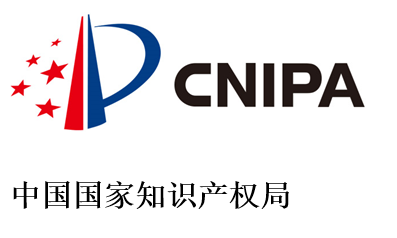 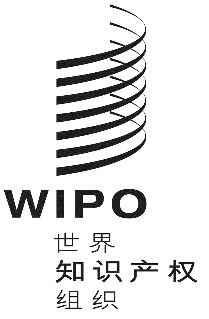 WIPO-CNIPA/PCT/BEI/20/1原文:  英文日期: 2020年11月3日面向中国用户的PCT高级研讨会（网络）
世界知识产权组织（WIPO）和中国国家知识产权局（CNIPA）联合举办
2020年11月19日欧洲中部时间08:30-10:30（北京时间15:30-17:30）
暂定日程国际局编拟2020年11月19日08:30 – 08:35 	开幕致辞发言者: 	刘剑先生，副司长，国际合作司，CNIPA	马西亚斯·莱斯勒先生，副司长，PCT法律和用户关系司, WIPO08:35 – 09:30	讲题1:	PCT近期动态：实施细则的最近修改以及PCT其他动态		发言者:	俞志龙先生，高级法律官，PCT法律和用户关系司PCT法律和用户支持处，WIPO09:30 – 09:50	讲题2	PCT用户遇到的典型问题及实务建议	发言者:	柏凌飞女士，处长，PCT运营司PCT运营三处, WIPO09:50 – 10:10	讲题3:	ePCT的最新发展和前景			发言者: 	莫娇女士，客户服务助理，PCT信息系统司外部系统开发处PCT电子服务组，WIPO10:10 – 10:30		讲题4:	问答环节 		主持人:	孙宏霞女士，一级调研员，国际合作司国际合作一处，CNIPA	发言者: 	俞志龙先生、柏凌飞女士、莫娇女士10:30	研讨会结束[文件结束]